The Nativity of the Holy VirginRUSSIAN ORTHODOX GREEK CATHOLIC CHURCH1220 CRANE STREETMENLO PARK,  CALIFORNIA 94025(650)  326-5622 tserkov.org 25–е Воскресенье После Троицы – Мч. Парамона – Глас 8Тропари и Кондаки после Малого Входа:Тропарь Воскресный Глас 8:С высо­ты́ снизше́л еси́, Благоутро́бне, / погребе́ние прия́л еси́ тридне́вное, / да на́с свободи́ши страсте́й, / Живо­те́ и воскресе́ние на́ше. Го́споди, сла́ва Тебе́.Тропарь Храма Глас 4:Рождество Твое, Богородице Дево, / радость возвести всей вселенней: / из Тебе бо возсия Солнце правды Христос Бог наш, / и разрушив клятву, даде благословение, // и упразднив смерть, дарова нам живот вечный.Кондак Воскресный Глас 8:Воскре́с из гро́ба, уме́ршия воздви́гл еси́, / и Ада́ма воскреси́л еси́, / и Е́ва лику́ет во Твое́м воскресе́нии, / и мирсти́и концы́ торжеству́ют / е́же из ме́ртвых воста́нием Твои́м, Многоми́лостиве.Кондак Храма Глас 4:Иоаким и Анна поношения безчадства/ и Адам и Ева от тли смертныя свободистася, Пречистая,/ во святем рождестве Твоем./ То празднуют и людие Твои,/ вины прегрешний избавльшеся,/ внегда звати Ти:/ неплоды раждает Богородицу и Питательницу Жизни нашея.Послание к Ефесянам (4:1-6):1Итак я, узник в Господе, умоляю вас поступать достойно звания, в которое вы призваны, 2со всяким смиренномудрием и кротостью и долготерпением, снисходя друг ко другу любовью, 3стараясь сохранять единство духа в союзе мира. 4Одно тело и один дух, как вы и призваны к одной надежде вашего звания; 5один Господь, одна вера, одно крещение, 6один Бог и Отец всех, Который над всеми, и через всех, и во всех нас.Евангелие от Луки (13:10–17):10В одной из синагог учил Он в субботу. 11Там была женщина, восемнадцать лет имевшая духа немощи: она была скорчена и не могла выпрямиться. 12Иисус, увидев ее, подозвал и сказал ей: женщина! ты освобождаешься от недуга твоего. 13И возложил на нее руки, и она тотчас выпрямилась и стала славить Бога. 14При этом начальник синагоги, негодуя, что Иисус исцелил в субботу, сказал народу: есть шесть дней, в которые должно делать; в те и приходи́те исцеляться, а не в день субботний. 15Господь сказал ему в ответ: лицемер! не отвязывает ли каждый из вас вола своего или осла от яслей в субботу и не ведет ли поить? 16сию же дочь Авраамову, которую связал сатана вот уже восемнадцать лет, не надлежало ли освободить от уз сих в день субботний? 17И когда говорил Он это, все противившиеся Ему стыдились; и весь народ радовался о всех славных делах Его.Житие Св. Мученика Парамона (Pravoslavie.ru): Святой мученик Парамон и с ним 370 мучеников пострадали за веру во Христа в 250 году при императоре Декии (249 - 251). Правитель восточных областей Аквиан заточил в темницу 370 христиан, принуждая их отречься от Христа и принести жертву идолам. Заключенных предавали пыткам, надеясь мучениями и угрозой смерти заставить их отречься от Христа и поклониться языческим божествам. Один из местных жителей, по имени Парамон, видя мучения христиан, открыто обличил жестокость правителя и исповедал свою веру в Единого Истинного Бога, Господа Иисуса Христа. Святого Парамона после жесточайших пыток обезглавили вместе с остальными 370-ю мучениками.Объявления: Все приглашены на обед после службы. “Вопросы и ответы” будут после обеда.В понедельник 13 декабря Церковь отмечает память Св. Апостола Андрея Первозванного. Великая Вечерня начинается в 18:00 в воскресенье. Литургия будет совершена в понедельник в 9:00.В субботу 18 декабря, всенощная начинается в 17:00.В воскресенье 19 декабря, день Свт. Николая Угодника, Литургия будет в 10:00 как обычно. Урок закона божьего для детей будет проводиться в храме после обеда.Помолитесь, пожалуйста, за рабов божиих: Архиепископ ВЕНИАМИН, Протоиерей Антоний, Матушка Иоанна, Нина, Елизавета Матфеевна, Анна (Прокушкина), Михаил (Синкевич), Ираида (Лак), Анисия (Князик), Зоя, Филипп, Галина, Ольга, Рэнди (Кайфур), Юлия (Трипольская), Анатолий и Наталья, Николь (Джоши). За Усопших: Ирина, Анна.НЕ ПРОПУСТИТЕвозможность поддержать наш приход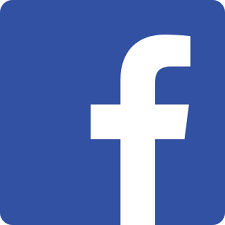 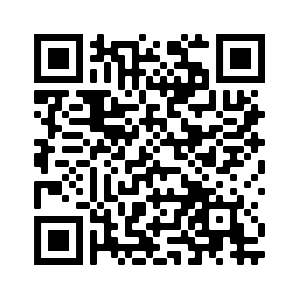 Ставьте лайки на Facebook! @Nativityoftheholyvirginorthodoxchurchmenlopark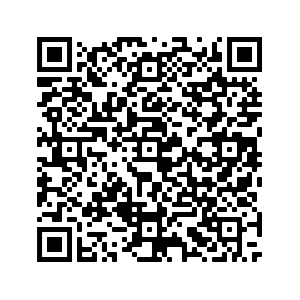 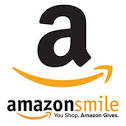 Поддержите нас с помощью Amazon Smile: ищите“The Nativity Of The Holy Virgin Russian Orthodox Greek Catholic Church”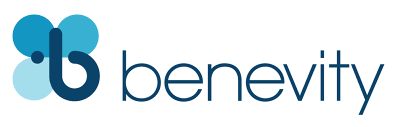 Ваша компания УДВОИТ каждое пожертвование при использовании Benevity!25th Week After Pentecost –– Martyr Paramon –– Tone 8Resurrection Troparion –– Tone 8From on high didst Thou descend, O Compassionate One; to burial of three days hast Thou submitted that Thou mightest free us from our passions. O our Life and Resurrection, O Lord, glory be to Thee.Tone 4 (Parish Troparion)Your Nativity, O Virgin, / Has proclaimed joy to the whole universe! / The Sun of Righteousness, Christ our God, / Has shone from You, O Theotokos! / By annulling the curse, / He bestowed a blessing. / By destroying death, He has granted us eternal Life.Resurrection Kontakion –– Tone 8	Having arisen from the tomb, Thou didst raise up the dead and didst resurrect Adam. Eve also danceth at Thy Resurrection, and the ends of the world celebrate Thine arising from the dead, O Greatly-merciful One.Kontakion (Parish) – Tone 4By Your Nativity, O Most Pure Virgin, / Joachim and Anna are freed from barrenness; / Adam and Eve, from the corruption of death. / And we, your people, freed from the guilt of sin, celebrate and sing to you: / The barren woman gives birth to the Theotokos, the nourisher of our life!  Ephesians 4:1-6  (Epistle)I, therefore, the prisoner of the Lord, beseech you to walk worthy of the calling with which you were called, 2 with all lowliness and gentleness, with longsuffering, bearing with one another in love, 3 endeavoring to keep the unity of the Spirit in the bond of peace. 4 There is one body and one Spirit, just as you were called in one hope of your calling; 5 one Lord, one faith, one baptism; 6 one God and Father of all, who is above all, and through all, and in you all.Luke 13:10-17 (Gospel)10 Now He was teaching in one of the synagogues on the Sabbath. 11 And behold, there was a woman who had a spirit of infirmity eighteen years, and was bent over and could in no way raise herself up. 12 But when Jesus saw her, He called her to Him and said to her, “Woman, you are loosed from your infirmity.” 13 And He laid His hands on her, and immediately she was made straight, and glorified God. 14 But the ruler of the synagogue answered with indignation, because Jesus had healed on the Sabbath; and he said to the crowd, “There are six days on which men ought to work; therefore come and be healed on them, and not on the Sabbath day.” 15 The Lord then answered him and said, “Hypocrite! Does not each one of you on the Sabbath loose his ox or donkey from the stall, and lead it away to water it? 16 So ought not this woman, being a daughter of Abraham, whom Satan has bound—think of it—for eighteen years, be loosed from this bond on the Sabbath?” 17 And when He said these things, all His adversaries were put to shame; and all the multitude rejoiced for all the glorious things that were done by Him.The Life of St Paramon – from Orthochristian.com:The Holy Martyr Paramon and the 370 Martyrs with him suffered for their faith in Christ in the year 250 during the rule of the emperor Decius (249-251). The governor of the Eastern regions, Aquianus, had locked up 370 Christians in prison, urging them to abjure Christ and instead offer sacrifice to idols. They subjected the captives to beatings, hoping by torture and the threat of death to persuade them to renounce Christ and worship the pagan gods. One of the local inhabitants, Paramon by name, openly denounced the cruel governor and confessed his faith in the One True God, the Lord Jesus Christ. They beheaded Saint Paramon after fierce tortures, together with the other 370 martyrs.Announcements:All are invited to lunch after the service. “Questions and Answers” will be held after lunch.Great Vespers for St Andrew the First-Called of the Apostles will be held at 6 PM.On Monday the 13th, Liturgy will be celebrated at 9 AM.On Saturday the 18th, Vigil will be served at 5 PM. On Sunday the 19th, Divine Liturgy for St Nicholas will be served at the usual time of 10 AM. Church School for the children will be held after lunch.Please pray for the servants of God: Archbishop BENJAMIN, Archpriest Anthony, Matushka Ioanna, Nina, Elizaveta Matfeevna, Anna (Prokushkina), Michael (Sinkewitsch), Eroeda (Luck), Anisia (Knyazik), Zoya, Philip, Galina, Olga, Randy (Kaefer), Julie (Tripolski), Anatoly and Natalia, Nicole (Joshi). Departed: Irina, Anna.STAY CONNECTEDsupport our parishLike us on Facebook! @NativityoftheholyvirginorthodoxchurchmenloparkSupport us by using Amazon Smile: search“The Nativity Of The Holy Virgin Russian Orthodox Greek Catholic Church”DOUBLE the impact of your donation through workplace donation matching with Benevity!